В целях обеспечения антитеррористических требований и норм пожарной безопасности на объектах образования в период проведения новогодних мероприятий с массовым пребыванием детей: п р и к а з ы в а ю:1. Руководителям государственных бюджетных общеобразовательных учреждений Самарской области средних и основных общеобразовательных школ, ГБОУ СПО «Губернский колледж города Похвистнево», ГБПОУ «Образовательный центр с. Камышла», ГКОУ для детей – сирот и детей, оставшихся без попечения родителей, специальной (коррекционной) школы – интернат для детей-сирот и детей, оставшихся без попечения родителей, с ограниченными возможностями здоровья имени Акчурина А.З. с. Камышла, государственного бюджетного специального (коррекционного) образовательного учреждения для обучающихся, воспитанников с ограниченными возможностями здоровья, специальной (коррекционной) общеобразовательной школы-интерната с. Малый Толкай провести:   1.1.   проверку работоспособности систем автоматической пожарной сигнализации, оповещения и управления эвакуацией с привлечением обслуживающих организаций, при необходимости провести незамедлительный ремонт;2. Обеспечить при приеме и сдаче дежурства охранниками (персоналом) организаций в обязательном  порядке осуществление проверки работоспособности автоматической пожарной сигнализации и оповещения, управления эвакуацией при пожаре с отражением ее результатов в соответствующем журнале;  3.  Организовать работу по ограничению парковки автотранспорта в окружении объектов, на которых проводятся массовые мероприятия, в случае необходимости задействовать возможности правоохранительных органов.4. Ограничить производство пожароопасных работ на объектах образования (за исключением аварийно-восстановительных работ).5. Исключить несанкционированный доступ посторонних лиц на территорию и в здания образовательных организаций.6.  Обеспечить обязательное информирование территориальных органов внутренних дел о сдаче помещений или территорий объекта в аренду, а также предстоящих на объекте ремонтно-строительных работах с привлечением сторонних граждан (в т.ч. иностранных) и организаций.7. Усилить контроль за сохранностью и бесперебойным функционированием систем жизнеобеспечения зданий.8. Контроль за исполнением настоящего приказа возложить на начальника отдела организации образования Северо-Восточного управления министерства образования и науки Самарской области Л.М. Пантелееву.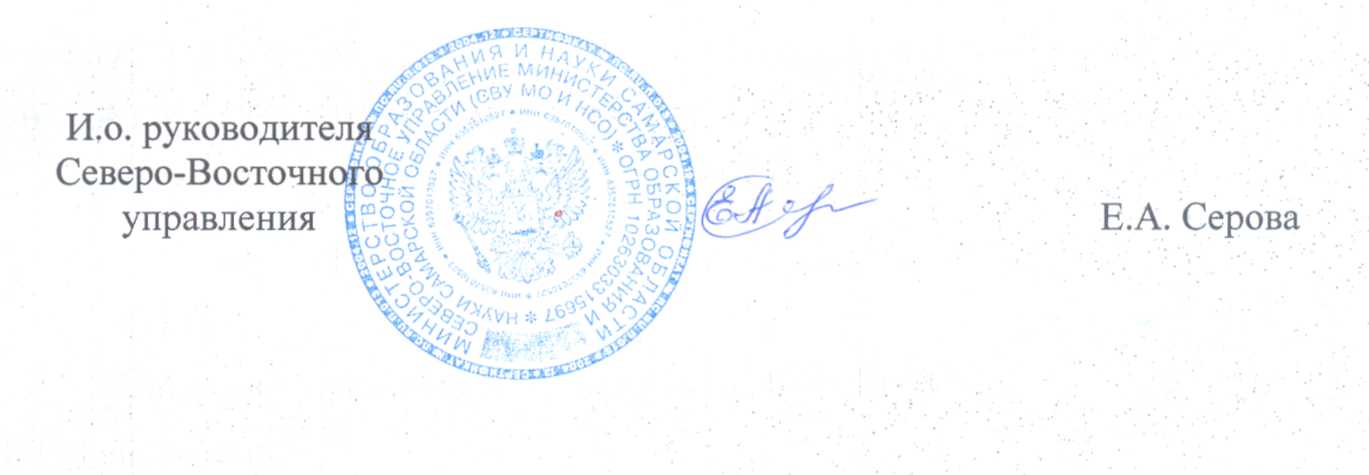 Ходателева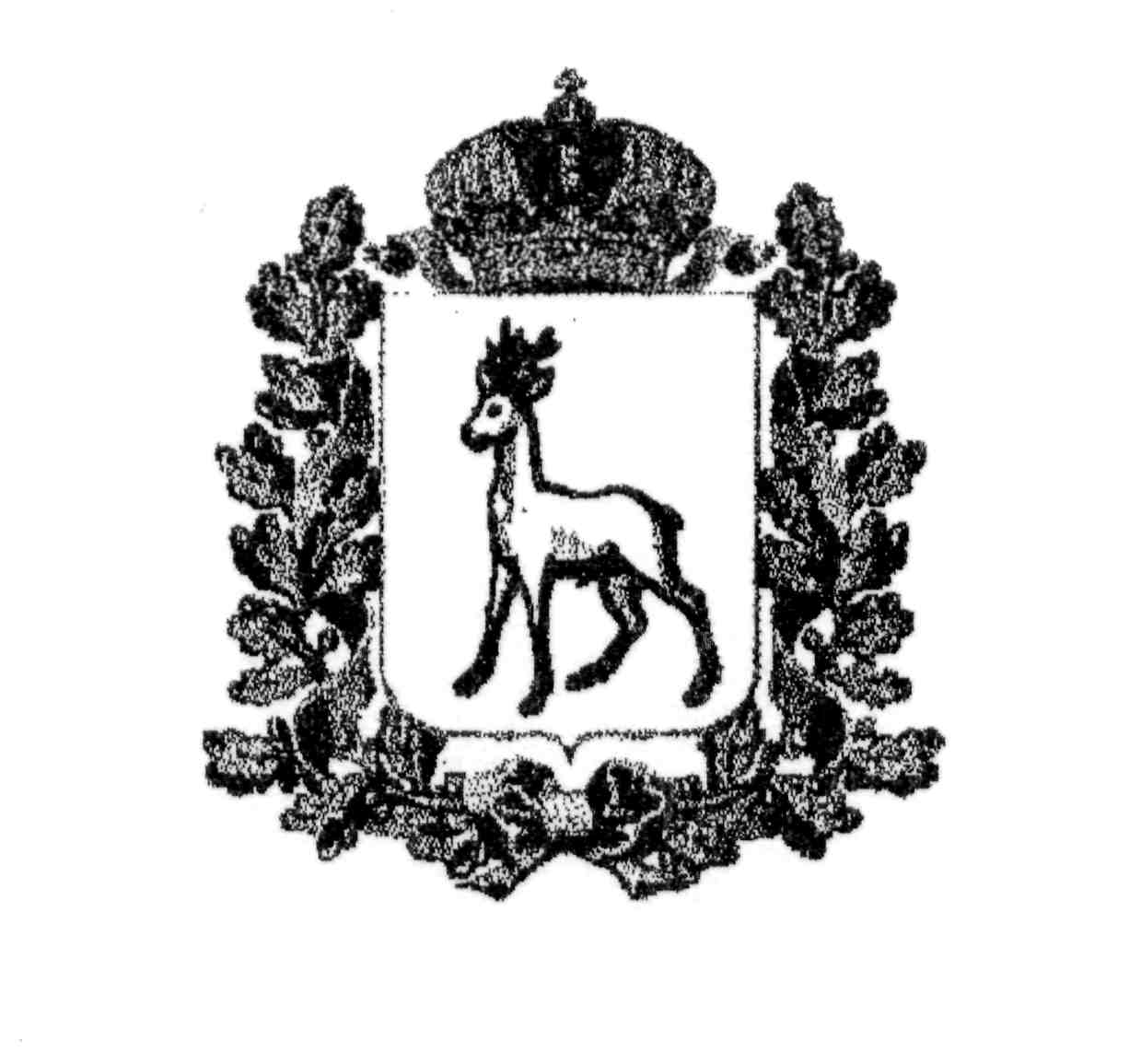 МИНИСТЕРСТВО ОБРАЗОВАНИЯ И НАУКИСАМАРСКОЙ ОБЛАСТИСЕВЕРО-ВОСТОЧНОЕ УПРАВЛЕНИЕПРИКАЗот  17 декабря 2015 года   № 335-од  О повышении уровня пожарной и антитеррористической защищенности образовательных организаций  